Class/Subject: Philosophy  Lesson 7- “The Allegory of the Cave”Objective(s): SWBAT to glean modern applications and meanings from Plato’s Allegory of the Cave. SWBAT compare it with high school and their upbringings  Unit: EpistemologyPhilosophical Quote of the Day:  “It is the task of the enlightened not only to ascend to learning and to see the good but to be willing to descend again to those prisoners and to share their troubles and their honors, whether they are worth having or not. And this they must do, even with the prospect of death.” ― Plato, Philosophical Video of the Day: A Claymation rendering of the Allegory of the Cave: https://www.youtube.com/watch?v=69F7GhASOdM  Key Points of the Day: •	The Allegory of the cave is a philosophical device to evaluate the true nature of reality. It has significant meaning and modern parallels. The allegory is probably related to Plato's Theory of Forms, according to which the "Forms" (or "Ideas"), and not the material world known to us through sensation, possess the highest and most fundamental kind of reality.Journal Entry:   “What modern connections to your life and the world today can be made from the Allegory of the Cave”?Supplemental Reading: “The Republic”- Plato  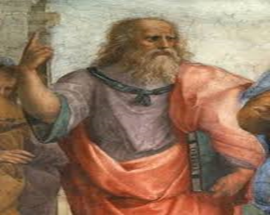 Plato, Socrates’ student, was a philosopher, as well as mathematician, in Classical Greece. He is considered an essential figure in the development of philosophy, especially the Western tradition, and he founded the Academy of Athens